1. 产品介绍1.1 产品概述O3广泛用于水消毒、食品加工净化、食品贮藏保鲜、医疗卫生和家庭消毒净化等方面，在臭氧应用中，一定浓度的臭氧是保证消毒效果、节约能源和防止污染的重要参数。但是如果环境中的臭氧浓度过高会对人体产生危害，因此有效监测臭氧的浓度是非常有必要的。该变送器采用电化学技术进行O3浓度测量，反应迅速灵敏，该变送器广泛用于空气质量检测、智能家居等需要进行O3检测的场合。模拟量信号输出，4-20mA、0-10V、0-5V可选。设备10-30V宽压供电，外壳防护等级高，能适应现场各种恶劣条件。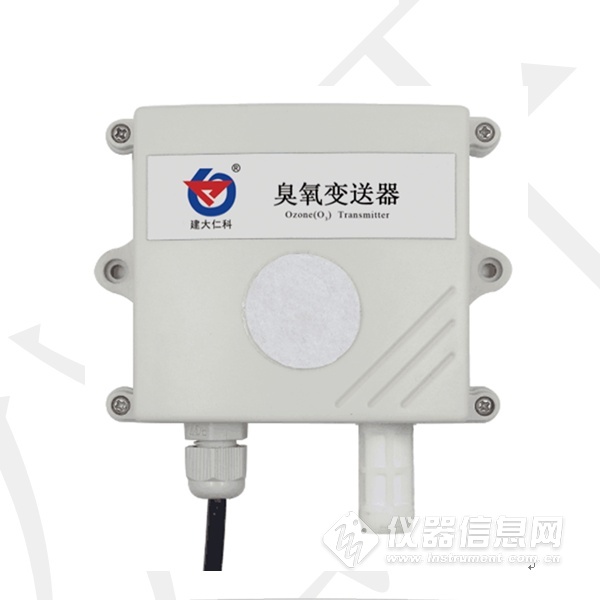 1.2 功能特点■采用美国进口高灵敏度的气体检测探头，并且使用高性能信号采集电路，能精确测量PPM级O3浓度，信号稳定，准确度高。■4-20mA、0-10V、0-5V多种模拟量信号输出可选。■产品采用壁挂式防水壳，安装方便，防护等级高。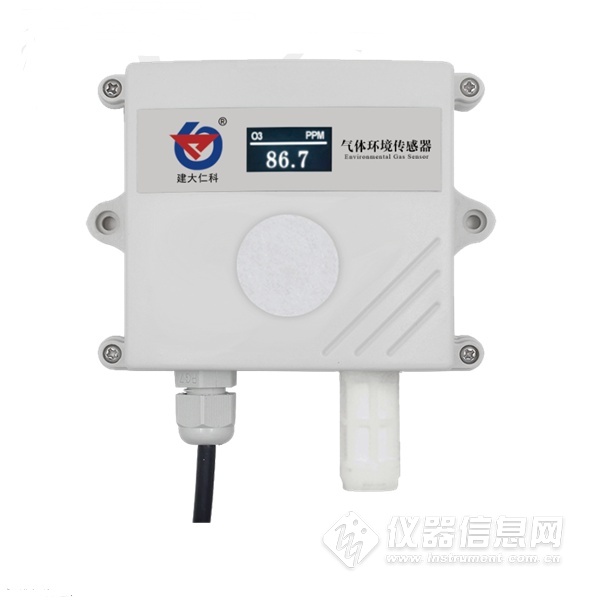 1.3 主要技术指标以上所有规格参数均在环境条件：温度20℃、相对湿度50%RH、1个大气压，待测气体浓度最大不超过传感器量程的环境下测得。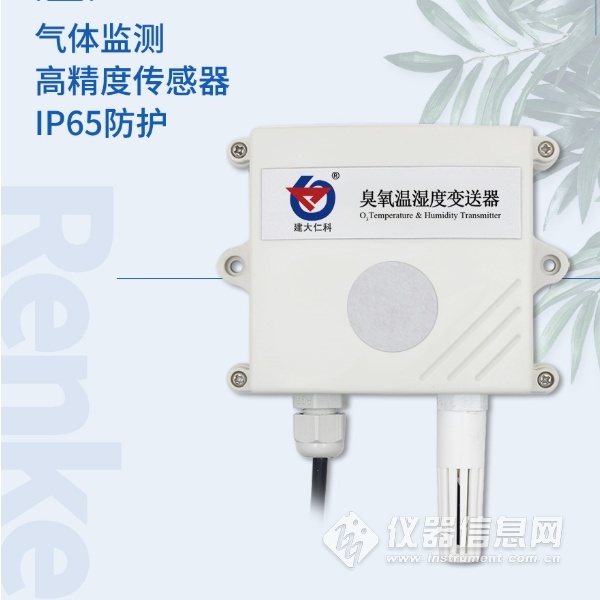 1.4 产品选型​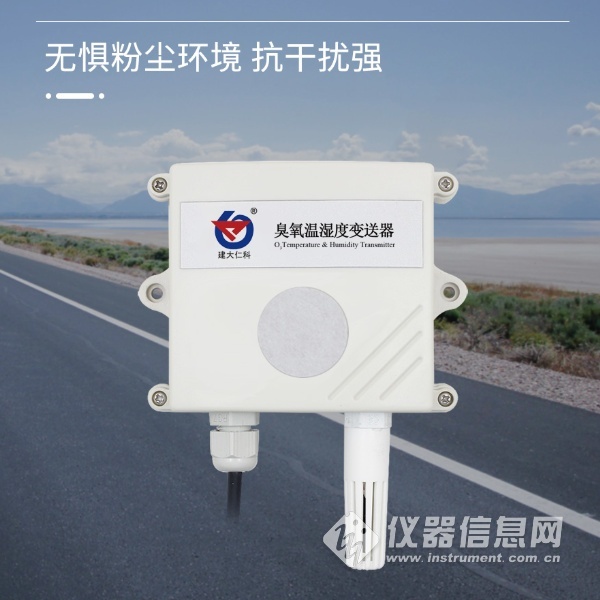 2. 设备安装说明2.1 设备安装前检查设备清单：■臭氧变送器设备1台■自攻螺丝（2个）、膨胀塞（2个）■合格证、保修卡、接线说明等供电电源10~30V   DC平均功耗0.12W输出信号4-20mA、0-10V、0-5V臭氧测量范围0~10.00ppm、0~100ppm工作温度-10℃～55℃工作湿度15%RH-90％RH（无凝结）工作压力91~111Kpa数据更新时间1s重复性≤2%稳定性≤7%信号值/年响应时间≤35S预热时间≥5分钟分辨率量程0~10ppm：0.01ppm分辨率量程0~100ppm：0.1ppm精度±6%FS零点漂移量程0~10ppm：≤±1ppm零点漂移量程0~100ppm：≤±5ppmRS-公司代号O3-臭氧变送传感器I20-4~20mA电流输出V05-0~5V电压输出V10-0~10V电压输出2-壁挂王字壳OLED-壁挂王字壳带OLED显示10P量程0~10ppm100P量程0~100ppm